Необходимо разработать крой и  произвести промоупаковку для наборов.Набор: водка Saimaa 0,5 + журнал Saimaa Журнал 68 полос с обложкой – формат А4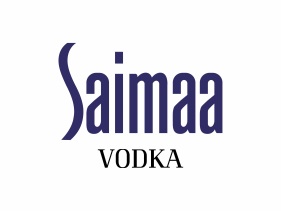 Тираж 45 000 штТребования к упаковке: Простота в сборке (поставляется в разобранном виде) Удобство в транспортировке в собранном виде (наличие коррекса или чего то заменяющего его – обязательно) Цветность 4 + 0  (дизайн «натянем на крой) Отделка лак  или ламинация Подарок  и продукт должен быть виден обязательно покупателюКак вариант, журнал может находиться вокруг бутылки – с оборотной стороны бутылки, разумеется. Высота коробки до 34 смШирина коробки до 14 смРазмеры бутылки Saimaa:Материал  картон Премиальная, стильная упаковкаТорговое наименованиеТолщина бут, ммШирина бут., ммВысота бут., ммМасса нетто бут, грМасса брутто бут., грVodka "Saimaa" бутылка 0,5 л65,1±1,365,1±1,3305±1,3600±101100±10